Załączniki do rozporządzenia Prezydenta Rzeczypospolitej Polskiej z dnia 7 sierpnia 2012 r. (poz. 928)Załącznik nr 1WZÓR FORMULARZAPieczęć organu przyjmującego wniosek (wraz z datą wpływu)WNIOSEKO WYRAŻENIE ZGODY NA ZRZECZENIE SIĘ OBYWATELSTWA POLSKIEGOPrzed wypełnieniem formularza wniosku proszę zapoznać się z objaśnieniami zamieszczonymi na str. 8Imię i nazwisko wnioskodawcy	...................................... dnia	r.(miejscowość i data)..................................................................Miejsce na wklejenie fotografii (4,5 cm x 3,5 cm) osób, których dotyczy wniosekPrezydent Rzeczypospolitej PolskiejJa, niżej podpisany, oświadczam, że zrzekam się obywatelstwa polskiego,oraz wnoszęo wyrażenie zgody na zrzeczenie się obywatelstwa polskiego........................................................(podpis wnioskodawcy)Dane wnioskodawcyImię (imiona)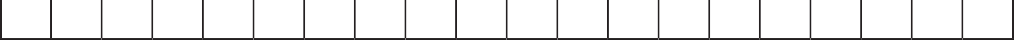 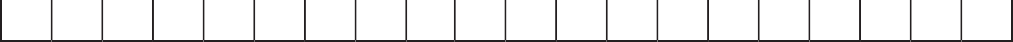 Nazwisko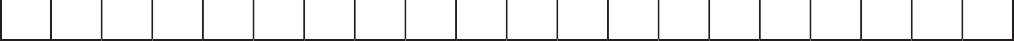 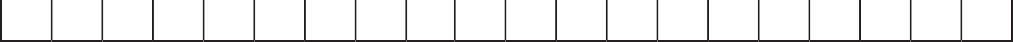 Nazwisko rodowe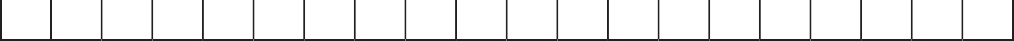 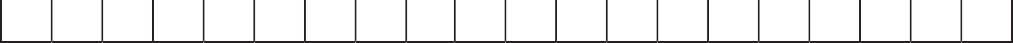 Data urodzenia (dzień, miesiąc, rok)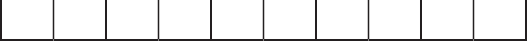 Miejsce urodzenia (państwo, miejscowość)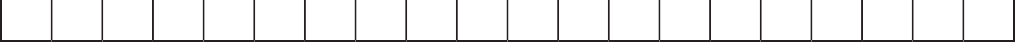 Imię i nazwisko ojca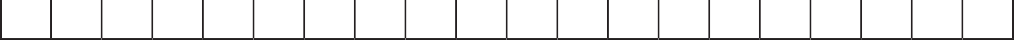 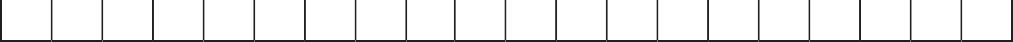 Imię i nazwisko rodowe matki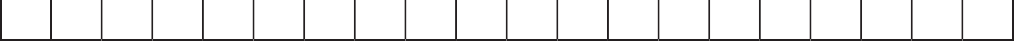 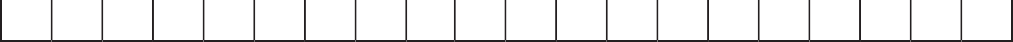 Płeć (M - mężczyzna, K - kobieta)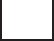 Obywatelstwo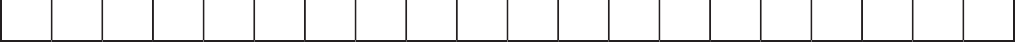 Stan cywilny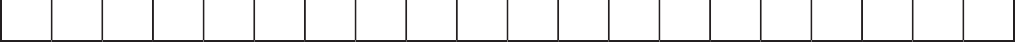 Numer PESEL (jeżeli został nadany)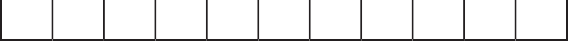 Adres zamieszkania wnioskodawcyPaństwo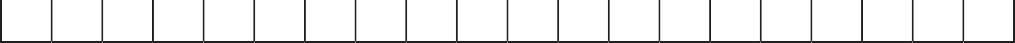 Miejscowość (wraz z kodem pocztowym)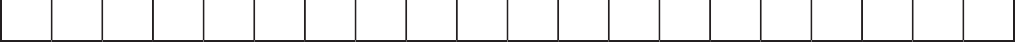 Ulica (numer domu i numer mieszkania)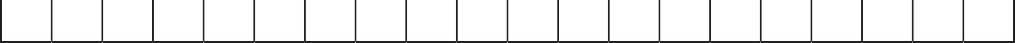 Dane małżonka wnioskodawcyImię (imiona)NazwiskoObywatelstwoInformacje o ostatnim miejscu zamieszkania na terytorium Rzeczypospolitej Polskiej, jeżeli wnioskodawca zamieszkuje poza tym terytoriumWojewództwoMiejscowość (wraz z kodem pocztowym)Ulica (numer domu i numer mieszkania)Informacje dotyczące małoletniego objętego wnioskiem na podstawie art. 7 ustawy z dnia 2 kwietnia 2009 r. o obywatelstwie polskim (w przypadku gdywniosek obejmuje więcej niż jednego małoletniego, należy wypełnić aneks do niniejszego wniosku)Dane małoletniegoImię (imiona)Nazwisko i nazwisko rodoweData urodzenia (dzień, miesiąc, rok)Miejsce urodzenia (państwo, miejscowość)Imię i nazwisko ojcaImię i nazwisko rodowe matkiPłeć (M - mężczyzna, K - kobieta)ObywatelstwoStan cywilnyNumer PESEL (jeżeli został nadany)Czy drugie z rodziców małoletniego złożyło oświadczenie o wyrażeniu zgody na utratę przez małoletniego obywatelstwa polskiego - art. 7 ust. 2 pkt 2 ustawy z dnia 2 kwietnia 2009 r.        o obywatelstwie polskim (wpisać TAK lub NIE oraz wskazać organ, przed którym złożono oświadczenie, oraz ewentualnie sygnaturę akt)Czy zostało złożone oświadczenie małoletniego, który ukończył 16 lat, o wyrażeniu zgody na utratę obywatelstwa polskiego, o którym mowa w art. 8 ustawy z dnia 2 kwietnia 2009 r.          o obywatelstwie polskim (wpisać TAK lub NIE oraz wskazać organ, przed którym złożono oświadczenie, oraz ewentualnie sygnaturę akt)Imię i nazwisko oraz adres zamieszkania przedstawiciela ustawowego małoletniego (wypełnić jedynie w przypadku, gdy wniosek o wyrażenie zgody na zrzeczenie się obywatelstwa polskiego dotyczy wyłącznie małoletniego)Miejsce na uzupełnienie odpowiedzi na pytania i informacje zawarte w formularzuPrawdziwość danych zawartych we wniosku potwierdzam własnoręcznym podpisem..............................................................(podpis wnioskodawcy)Miejsce na urzędowe poświadczenie podpisu wnioskodawcy, w przypadku gdy wniosek składany jest korespondencyjnie.Oznaczenie organu przyjmującego wniosek (wojewoda, konsul)Wniosek przyjął:..................................................................	..................................................................data (dzień, miesiąc, rok)	(podpis i pieczęć osoby przyjmującej wniosek)Objaśnieniadla osób wypełniających wniosekPrzed udzieleniem odpowiedzi należy uważnie zapoznać się z treścią poszczególnych rubryk wniosku, a w przypadku wątpliwości zapoznać się z treścią ustawy z dnia 2 kwietnia 2009 r. o obywatelstwie polskim (Dz. U. z 2012 r. poz. 161).Odpowiedzi należy udzielić na wszystkie pytania.Jeżeli pytanie nie dotyczy osoby wypełniającej wniosek, w odpowiedzi należy wpisać wyrazy „NIE DOTYCZY".Wniosek należy wypełnić czytelnie - w języku polskim - drukowanymi literami.Wnioskodawca sprawujący władzę rodzicielską nad małoletnim umieszcza we wniosku informacje dotyczące małoletniego objętego wnioskiem na podstawie art. 7 ustawy z dnia 2 kwietnia 2009 r. o obywatelstwie polskim w pkt V wniosku. W przypadku gdy wniosek obejmuje więcej niż jednego małoletniego, należy wypełnić aneks do pkt V wniosku. Dla każdego kolejnego małoletniego należy wypełnić oddzielny egzemplarz aneksu.W przypadku gdy wniosek dotyczy wyłącznie małoletniego, wniosek przedstawiciela ustawowego zawiera oświadczenie o zrzeczeniu się obywatelstwa polskiego oraz należy wypełnić pkt I, IV, V ppkt 2 i 3 oraz VI wniosku.Do wniosku dołącza się dokumenty potwierdzające dane i informacje zawarte w pkt I i III lub pkt V wniosku.Do wniosku dołącza się dokument potwierdzający posiadanie obywatelstwa innego państwa lub przyrzeczenie jegonadania.Do wniosku dołącza się posiadane dokumenty potwierdzające, że wnioskodawca jest obywatelem polskim.Dokumentami potwierdzającymi dane i informacje, o których mowa powyżej, mogą być w szczególności dokumenty1):stwierdzające tożsamość i obywatelstwo;odpisy polskich aktów urodzenia;odpisy polskich aktów małżeństwa lub inne dokumenty określające stan cywilny;stwierdzające tożsamość i obywatelstwo małżonka;stwierdzające tożsamość i obywatelstwo małoletniego/małoletnich.1) Dokument wydany w języku obcym składa się wraz z jego tłumaczeniem na język polski sporządzonym przez tłumacza przysięgłego albo przez konsula Rzeczypospolitej Polskiej, a kopie dokumentów - wraz z ich urzędowym poświadczeniem za zgodność z oryginałem.8